SAMPLE JOB 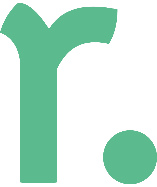 INTERVIEW QUESTIONS Why do you want to work with [insert company]?Why do you think you’ll be the best fit for this position?Why should we employee you?How do you handle stress and pressure?How do you measure success in your job?Describe your key strengths? Describe your weaknesses?Can you give me an example of a time when you exceeded expectations?In one word how would your coworkers describe you?How do you deal with unhappy customers and/or difficult situations?What kind of work style would your ideal boss provide?Can you give me an example of how you resolved a conflict at your last job?Can you list a time where you had to make a quick decision and what was the outcome?What are your goals for the next 5 years and how do you plan to achieve those goals?What is something that you feel passionate about?How do you believe your current skill set will contribute to the success of the business?What motivates you to come to work every day?What have you done that demonstrates initiative and willingness to work?What part of work do you find the most challenging?In your experience, what make a team function successfully? And how do you think a manager can contribute to this success? 